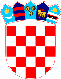 REPUBLIKA HRVATSKAVUKOVARSKO-SRIJEMSKA ŽUPANIJA OPĆINA TOVARNIK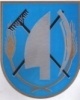  POVJERENSTVO ZA PROVEDBU OGLASA KLASA: 112-01/20-04/09URBROJ: 2188/12-03/01-20-6Tovarnik, 03.07.2020.  Na temelju odredbe članka 20. u vezi s odredbom 22. Zakona o službenicima I namještenicima u lokalnoj i područnoj (regionalnoj) samoupravi („Narodne novine“ broj 86/08, 61/11 i 04/18), a u svezi oglasa za prijem u radni odnos na određeno vrijeme na radno mjesto referent -  koordinator projekta “centricomNET” objavljenog na stranicama Hrvatskog zavoda za zapošljavanje, Ispostava Vukovar dana 24.06.2020.  godine te na web stranici Općine, Povjerenstvo za provedbu oglasa objavljuje                 POZIV NA PRETHODNU PROVJERU ZNANJA I SPOSOBNOSTI KANDIDATAPovjerenstvo za provedbu oglasa za prijem u radni odnos na određeno vrijeme na radno mjesto referent -  koordinator projekta “centricomNET”, održalo je dana 03.07.2020.  godine sjednicu na kojoj je razmotrilo prijave koje su pristigle na oglas te je utvrdilo da pisanom testiranju mogu pristupiti sljedeći kandidati/kandidatkinje koji su podnijeli pravodobnu i potpunu prijavu te ispunjavaju formalne uvjete propisane oglasom (prema redoslijedu zaprimanja prijava):1. Matea PetričevićKandidatkinja se poziva na prethodnu provjeru znanja i sposobnosti pismenim testiranjem koje će se provesti u zgradi Općine Tovarnik, A. G. Matoša 2, Tovarnik u prostoriji Općinske vijećnice dana09.07.2020. godine ( četvrtak ) u 09:00 satiNa testiranje je obavezno ponijeti osobnu iskaznicu radi utvrđenja identiteta kandidata/kinje.Ukoliko kandidat/kinja ne može dokazati identitet ne može pristupiti prethodnoj provjeri znanja i sposobnosti.Sukladno odredbi članka 22. Zakona o službenicima i namještenicima u lokalnoj i područnoj (regionalnoj) samoupravi („Narodne novine“ broj 86/08, 61/11, 04/18, 112/19) smatra se da je kandidat koji nije pristupio prethodnoj provjeri znanja, povukao prijavu na oglas.Kandidatima će biti podijeljeno 10 pitanja za provjeru znanja Na pisanoj provjeri kandidati mogu ostvariti od 1 do 10 bodova. Svaki točan odgovor nosi 1 bod.Pisano testiranje traje maksimalno 60 minuta.Intervju se provode samo s kandidatima koji su ostvarili najmanje 50%  odnosno  najmanje 5 bodova  na provedenom pisanom testiranju, i to isti dan, 09.07.2020. odmah po završetku pisanog testiranja i  ispravka pisanih testovaRezultati intervjua boduju se od 1 do 10 bodova.Ostale informacije vezano uz pisano testiranje kao i izvori iz kojih se provodi testiranje navedeni  su na internet stranici Općine Tovarnik ( www.opcina-tovarnik.com) i oglasnoj ploči Općine Tovarnik.Nakon provedenog testiranja i intervjua, Povjerenstvo utvrđuje rang listu kandidata prema ukupnom rezultatu ostvarenom na testiranju i intervjuu.Predsjednik Povjerenstva za provedbu oglasa                                                                                                                Mladen Markešić